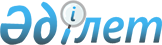 О внесении изменений и дополнения в решение районного маслихата от 12 декабря 2011 года № 31-3 "О районном бюджете на 2012-2014 годы"Решение Жылыойского районного маслихата Атырауской области № 8-1 от 5 декабря 2012 года. Зарегистрировано Департаментом юстиции Атырауской области 11 декабря 2012 года № 2652

      В соответствии с Бюджетным кодексом Республики Казахстан от 4 декабря 2008 года, подпунктом 1) пункта 1 статьи 6 Закона Республики Казахстан от 23 января 2001 года "О местном государственном управлении и самоуправлении в Республике Казахстан" и рассмотрев предложение акимата района об уточнении районного бюджета на 2012-2014 годы, районный маслихат на внеочередной VІІI сессии РЕШИЛ:



      1. Внести в решение районного маслихата от 12 декабря 2011 года № 31-3 "О районном бюджете на 2012-2014 годы" (зарегистрированный в реестре государственной регистрации нормативных правовых актов за № 4-2-165, опубликовано в газете "Кең Жылой" № 6 от 9 февраля 2012 года) следующие изменения:



      1) в пункте 1:

      цифры "12 856 338" заменить цифрами "12 533 717"; 

      цифры "12 880 793" заменить цифрами "12 558 172";



      2. "дополнить пунктом 14 следующего содержания":

      "14. Произведенные кассовые расходы и принятые обязательства программы 471 067 000 "Капитальные расходы подведомственных государственных учреждений и организаций" в сумме 446 000 тенге перенести на программу 471 004 000 "Общеобразовательное обучение".



      3. Приложения 1, 4 изложить в новой редакции согласноприложениям 1, 2 к настоящему решению.



      4. Настоящее решение вводится в действие с 1 января 2012 года.      Председатель VІІI сессии

      районного маслихата:                       Жайсанбаев Б.      Секретарь районного маслихата:             Кенганов М.

Приложение 1 к решению     

сессии районного маслихата   

от 5 декабря 2012 года № 8-1 "Об

уточненном бюджете на 2012 год"Приложение 1 к решению     

сессии районного маслихата    

от 12 декабря 2011 года № 31-2 "О

районном бюджете на 2012-2014 годы" Уточненный бюджет на 2012 год

Приложение 2 к решению     

сессии районного маслихата   

от 5 декабря 2012 года № 8-1 "Об

уточненном бюджете на 2012 год"Приложение 4 к решению     

сессии районного маслихата    

от 12 декабря 2011 года № 31-2 "О

районном бюджете на 2012-2014 годы" Предельные суммы финансирования аппарата акима города районного значения, сельского, поселкового округа на 2012 годпродолжение таблицы
					© 2012. РГП на ПХВ «Институт законодательства и правовой информации Республики Казахстан» Министерства юстиции Республики Казахстан
				КатегорияКатегорияКатегорияКатегорияСумма, тысяча тенгеклассклассклассСумма, тысяча тенгеподклассподклассСумма, тысяча тенгеНайменованиеСумма, тысяча тенгеI. Доходы12 533 7171Налоговые поступления1161381301Подоходный налог7991032Индивидуальный подоходный налог79910303Социальный налог6363171Социальный налог63631704Hалоги на собственность100971171Hалоги на имущество98907353Земельный налог367414Hалог на транспортные средства1686565Единый земельный налог98505Внутренние налоги на товары, работы и услуги711512Акцизы77013Поступления за использование природных и других ресурсов481374Сборы за ведение предпринимательской и профессиональной деятельности129335Налог на игорный бизнес238008Обязательные платежи, взимаемые за совершение юридически значимых действий и (или) выдачу документов уполномоченными на то государственными органами или должностными лицами101251Государственная пошлина101252Неналоговые поступления2656701Доходы от государственной собственности128985Доходы от аренды имущества, находящегося в государственной собственности1289806Прочие неналоговые поступления136691Прочие неналоговые поступления136693Поступления от продажи основного капитала2470803Продажа земли и нематериальных активов247081Продажа земли211042Продажа нематериальных активов36044Поступления трансфертов86859702Трансферты из вышестоящих органов государственного управления8685972Поступления трансфертов из областного бюджета8685975Погашение бюджетных кредитов3201Погашение бюджетных кредитов321Погошение бюджетного кредита выданных из государственного бюджета32Функциональная группаФункциональная группаФункциональная группаФункциональная группаСумма, тысяча тенгеАдминистратор бюджетных программАдминистратор бюджетных программАдминистратор бюджетных программСумма, тысяча тенгеПрограммаПрограммаСумма, тысяча тенгеII. Расходы12 558 17201Государственные услуги общего характера228571112Аппарат маслихата района19448001Услуги по обеспечению деятельности маслихата района14948003Капитальные расходы государственного органа4500122Аппарат акима района64106001Услуги по обеспечению деятельности акима района63106003Капитальные расходы государственного органа1000123Аппарат акима района в городе, города районного значения, поселка, аула (села), аульного (сельского) округа109355001Услуги по обеспечению деятельности акима района в городе, города районного значения, поселка, аула (села), аульного (сельского) округа108955022Капитальные расходы государственного органа400452Отдел финансов района20047001Услуги по реализации государственной политики в области исполнения бюджета района и управления коммунальной собственностью района16906003Проведение оценки имущества в целях налогообложения510004Организация работы по выдаче разовых талонов и обеспечение полноты сбора сумм от реализации разовых талонов1955010Приватизация, управление коммунальным имуществом, постприватизационная деятельность и регулирование споров, связанных с этим226018Капитальные расходы государственного органа450476Отдел экономики, бюджетного планирования и предпринимательства района15615001Услуги по реализации государственной политики в области формирования, развития экономической политики, системы государственного планирования, управления района и предпринимательства14875003Капитальные расходы государственного органа74002Оборона4198122Аппарат акима района4198005Мероприятия в рамках исполнения всеобщей воинской обязанности419804Образование2462332123Аппарат акима района в городе, города районного значения, поселка, аула (села), аульного (сельского) округа378053004Поддержка организаций дошкольного воспитания и обучения207291025Увеличение размера доплаты за квалификационную категорию воспитателям детских садов, мини-центров, школ-интернатов: общего типа, специальных(коррекционных), специализированных для одаренных детей, организаций образования для детей сирот и детей, оставшихся без попечения родителей, центров адаптаций несовершеннолетних за счет трансфертов из республиканского бюджета1833041Реализация государственного образовательного заказа в дошкольных организациях образования168929471Отдел образования, физической культуры и спорта района2023272004Общеобразовательное обучение1876187005Дополнительное образование для детей и юношества118164063Повышение оплаты труда учителям, прошедшим повышение квалификации по учебным программам АОО "Назарбаев интеллектуальные школы" за счет трансфертов из республиканского бюджета1000064Увеличение размера доплаты за квалификационную категорию учителям организаций начального, основного среднего, общего среднего образования: школы, школы-интернаты: (общего типа, специальных(коррекционных), специализированных для одаренных детей; организаций для детей-сирот и детей, оставшихся без попечения родителей) за счет трансфертов из республиканского бюджета27921471Отдел образования, физической культуры и спорта района61007009Приобретение и доставка учебников, учебно-методических комплексов для государственных учреждений образования района32174010Проведение школьных олимпиад, внешкольных мероприятий и конкурсов районного (городского) масштаба856020Ежемесячные выплаты денежных средств опекунам (попечителям) на содержание ребенка-сироты (детей-сирот), и ребенка (детей), оставшегося без попечения родителей за счет трансфертов из республиканского бюджета14960023Обеспечение оборудованием, программным обеспечением детей-инвалидов, обучающихся на дому за счет трансфертов из республиканского бюджета1301706Социальная помощь и социальное обеспечение181722451Отдел занятости и социальных программ района155933002Программа занятости52815004Оказание социальной помощи на приобретение топлива специалистам здравоохранения, образования, социального обеспечения, культуры и спорта в сельской местности в соответствии с законодательством Республики Казахстан2585005Государственная адресная социальная помощь2619006Оказание жилищной помощи2240007Социальная помощь отдельным категориям нуждающихся граждан по решениям местных представительных органов23174010Материальное обеспечение детей-инвалидов, воспитывающихся и обучающихся на дому4263014Оказание социальной помощи нуждающимся гражданам на дому20301016Государственные пособия на детей до 18 лет29662017Обеспечение нуждающихся инвалидов обязательными гигиеническими средствами и предоставление услуг специалистами жестового языка, индивидуальными помощниками в соответствии с индивидуальной программой реабилитации инвалида5550023Обеспечение деятельности центров занятости населения12724451Отдел занятости и социальных программ района25789001Услуги по реализации государственной политики на местном уровне в области обеспечения занятости и реализации социальных программ для населения24418011Оплата услуг по зачислению, выплате и доставке пособий и других социальных выплат1141021Капитальные расходы государственного органа30067Капитальные расходы подведомственных государственных учреждений и организаций20007Жилищно-коммунальное хозяйство710736458Отдел жилищно-коммунального хозяйства, пассажирского транспорта и автомобильных дорог района74124004Обеспечение жильем отдельных категорий граждан74124458Отдел жилищно-коммунального хозяйства, пассажирского транспорта и автомобильных дорог района471646012Функционирования системы водоснабжения и водоотведения60703026Организация работы эксплуатаций тепловых сетей, находящихся в коммунальной собственности районов98224029Развитие системы водоснабжения234519033Проектирование, развитие, обустройство и (или) приобретение инженерно-коммуникационной инфраструктуры78200472Отдел строительства, архитектуры и градостроительства района1340005Развитие коммунального хозяйства1340123Аппарат акима района в городе, города районного значения, поселка, аула (села), аульного (сельского) округа162226008Освещение улиц населенных пунктов47519009Обеспечение санитарии населенных пунктов79694011Благоустройство и озеленение населенных пунктов35013458Отдел жилищно-коммунального хозяйства, пассажирского транспорта и автомобильных дорог района1400015Освещение улиц населенных пунктов1400Культура, спорт, туризм и информационное пространство12631508455Отдел культуры и развития языков района55660003Поддержка культурно-досуговой работы55660471Отдел образования, физической культуры и спорта района4081014Проведение спортивных соревнований на районном уровне1081015Подготовка и участие членов сборных команд района по различным видам спорта на областных спортивных соревнованиях3000455Отдел культуры и развития языков района47608006Функционирование районных (городских) библиотек47608456Отдел внутренней политики района2000005Услуги по проведению государственной информационной политики через телерадиовещание2000455Отдел культуры и развития языков района8902001Услуги по реализации государственной политики на местном уровне в области развития языков и культуры8782010Капитальные расходы государственного органа120456Отдел внутренней политики района8064001Услуги по реализации государственной политики на местном уровне в области информации, укрепления государственности и формирования социального оптимизма граждан806409Топливно-энергетический комплекс и недропользование8353458Отдел жилищно-коммунального хозяйства, пассажирского транспорта и автомобильных дорог района8353019Развитие теплоэнергетической системы835310Сельское, водное, лесное, рыбное хозяйство, особо охраняемые природные территории, охрана окружающей среды и животного мира, земельные отношения55997462Отдел сельского хозяйства района8954001Услуги по реализации государственной политики на местном уровне в сфере сельского хозяйства8784006Капитальные расходы государственного органа170473Отдел ветеринарии района14544001Услуги по реализации государственной политики на местном уровне в сфере ветеринарии8833003Капитальные расходы государственного органа980007Организация отлова и уничтожения бродячих собак и кошек4731476Отдел экономики, бюджетного планирования и предпринимательства района2418099Реализация мер по оказанию социальной поддержки специалистов2418463Отдел земельных отношений района10223001Услуги по реализации государственной политики в области регулирования земельных отношений на территории района9833007Капитальные расходы государственного органа390473Отдел ветеринарии района19858011Проведение противоэпизоотических мероприятий19858Промышленность, архитектурная, градостроительная и строительная деятельность1691211472Отдел строительства, архитектуры и градостроительства района16912001Услуги по реализации государственной политики в области строительства, архитектуры и градостроительства на местном уровне1691213Прочие492998123Аппарат акима района в городе, города районного значения, поселка, аула (села), аульного (сельского) округа3851040Реализация мероприятий для решения вопросов обустройства аульных (сельских) округов в реализацию мер по содействию экономическому развитию регионов в рамках Программы "Развитие регионов" за счет целевых трансфертов из республиканского бюджета3851452Отдел финансов района6042012Резерв местного исполнительного органа района6042458Отдел жилищно-коммунального хозяйства, пассажирского транспорта и автомобильных дорог района164311001Услуги по реализации государственной политики на местном уровне в области жилищно-коммунального хозяйства, пассажирского транспорта и автомобильных дорог10366013Капитальные расходы государственного органа396044Проведение мероприятий по решению вопросов обустройства моногородов153549471Отдел образования, физической культуры и спорта района318794001Услуги по обеспечению деятельности отдела образования, физической культуры и спорта21514042Проведение мероприятий по решению вопросов обустройства моногородов81239067Капитальные расходы подведомственных государственных учереждений и организаций21604115Трансферты8270006452Отдел финансов района8270006006Возврат неиспользованных (недоиспользованных) целевых трансфертов10212007Бюджетные изъятия825979416Погашение займов32452Отдел финансов района32008Погашение долга местного исполнительного органа перед вышестоящим бюджетом32Функциональная группаФункциональная группаФункциональная группаФункциональная группаСумма, тысяча тенгеАдминстратор бюджетных программАдминстратор бюджетных программАдминстратор бюджетных программСумма, тысяча тенгеПрограммаПрограммаСумма, тысяча тенгеНаименованиеV. Дефицит бюджета (профицит)-24 455VI. Финансирование дефицита бюджета(использование профицита)24 4558Используемые остатки бюджетных средств24 45501Свободные остатки бюджетных средств24 4551Свободные остатки бюджетных средств24 455Код программыКод программыНаименование государственного органаНаименование государственного органаНаименование государственного органаНаименование государственного органаНаименование бюджетных программГород КульсарыКосчагилЖана-КаратонАккизтогай123001Аппарат акима района в городе, города районного значения, поселка, аула (села), аульного (сельского) округа28669119001686213514123022Капитальные расходы государственного органа01001000123004Поддержка организаций дошкольного воспитания и обучения207291000123025Увеличение размера доплаты за квалификационную категорию воспитателям детских садов, мини-центров, школ-интернатов: общего типа, специальных(коррекционных), специализированных для одаренных детей, организаций образования для детей сирот и детей, оставшихся без попечения родителей, центров адаптаций несовершеннолетних за счет трансфертов из республиканского бюджета1833000123008Освещение улиц населенных пунктов39034046351350123009Обеспечение санитарии населенных пунктов58040386047473394123011Благоустройство и озеленение населенных пунктов345701492340123040Реализация мероприятий для решения вопросов обустройства аульных (сельских) округов в реализацию мер по содействию экономическому развитию регионов в рамках Программы "Развитие регионов" за счет целевых трансфертов из республиканского бюджета0128400123041Реализация государственного образовательного заказа в дошкольных организациях образования168929Всего538366172932657818258Код программыКод программыНаименование государственного органаНаименование государственного органаНаименование государственного органаНаименование государственного органаНаименование бюджетных программКара-арнаЖемМайкумгенВсего123001Аппарат акима района в городе, города районного значения, поселка, аула (села), аульного (сельского) округа132251305111734108955123022Капитальные расходы государственного органа0100100400123004Поддержка организаций дошкольного воспитания и обучения000207291123025Увеличение размера доплаты за квалификационную категорию воспитателям детских садов, мини-центров,школ-интернатов: общего типа, специальных (коррекционных), специализированных для одаренных детей, организаций образования для детей сирот и детей, оставшихся без попечения родителей, центров адаптаций несовершеннолетних за счет трансфертов из республиканского бюджета0001833123008Освещение улиц населенных пунктов1600900047519123009Обеспечение санитарии населенных пунктов35013316283679694123011Благоустройство и озеленение населенных пунктов006035013123040Реализация мероприятий для решения вопросов обустройства аульных (сельских) округов в реализацию мер по содействию экономическому развитию регионов в рамках Программы "Развитие регионов" за счет целевых трансфертов из республиканского бюджета1284128303851123041Реализация государственного образовательного заказа в дошкольных организациях образования168929Всего196101865014730653485